LIKOVNA KULTURA, 21.5.2020.OBLIKOVANJE NA PLOHI – SLIKANJEBOJA – TONOVI BOJEMOTIV: Čarobni grahLTS: tempere/vodene bojeZADATCI ZA UČENIKERAZGOVOR O PRIČI “JANKO I ČAROBNI GRAH”Prisjetimo se…     Koju priču ste čitali/slušali za lektiru? O kome priča govori? Što je Janko dobio? Kakav je taj grah bio? Što se dogodilo kada je mama bacila grah? Kakav je grah narastao? Gdje mi sve možemo posaditi grah?                                                                                         NASLIKAJ STABLJIKU ČAROBNOH GRAHA I OBOJAJ JE.SADA UZMI BIJELU TEMPERU (AKO SLIKAŠ TEMPERAMA) ILI POMIJEŠAJ BOJU S VIŠE VODE (AKO KORISTIŠ VODENE BOJE). DOBITI ĆEŠ SVJETLIJU NIJANSU ZELENE BOJE.NASLIKAJ TOM BOJOM LIŠĆE NA STABLJICI ČAROBNOG GRAHA.SADA UZMI CRNU TEMPERU (AKO SLIKAŠ TEMPERAMA) ILI NEMOJ KORISTIT VODU (AKO KORISTIŠ VODENE BOJE). DOBITI ĆEŠ TAMNIJU NIJANSU ZELENE BOJE.NASLIKAJ TOM BOJOM LIŠĆE NA STABLJICI ČAROBNOG GRAHA.NA STABLJIKU GRAHA MOŽEŠ ZELENIM ILI CRNIM FLOMASTEROM DODATI DETALJEEvo primjera kako čarobni grah izgleda…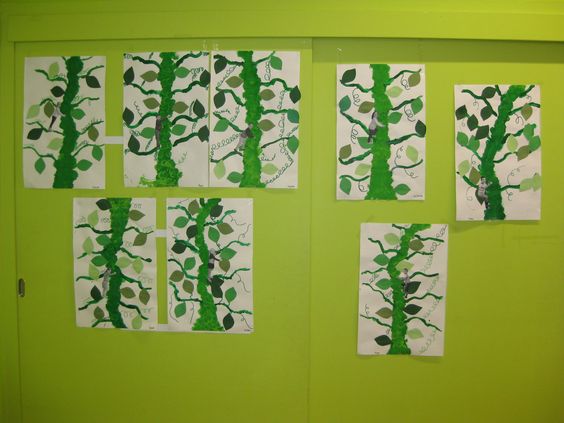 